	How to make soap (visual) Put the pictures in the correct order.                                            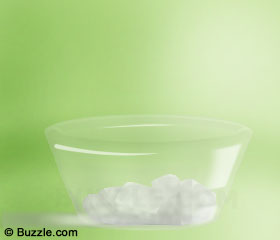 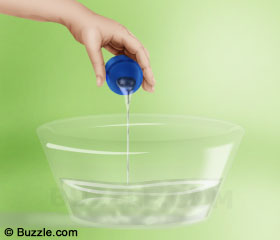 Now, transfer these pieces into a bowl                                                  Add required quantity of fragrance to the melt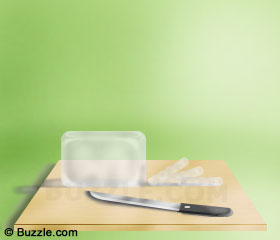 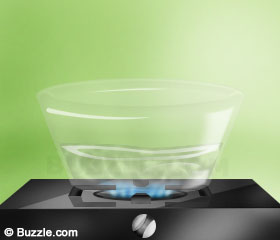 Take a transparent/ soap and cut it into small pieces.                    Melt the soap pieces either in a microwave oven 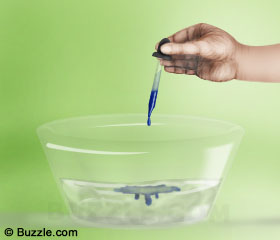 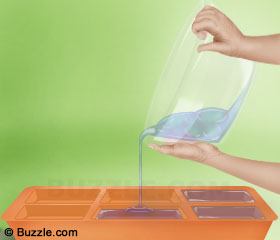 You can add a few drops of desired liquid food colour to the melt.                  Pour the mixture into soap moulds.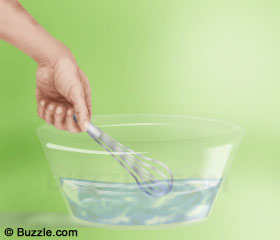 Take a hand blender and mix the ingredients to get a clear liquid.Ingredients neededMelt and pour soap baseFood colouringScented oilsMould (I have some enough for the Science Dept.) BowlsWooden spoonsMicrowaveAlcohol in a spray bottlePaper to wrap the soap strings